IT-JEE-Chemistry-Paper1-2007Paper 1______________________________________________________________________1.     The species having bond order different from that in CO is        (A)    NO-        (B)    NO+        (C)    CN-        (D)    N22.     Among the following, the paramagnetic compound is        (A)    Na2O2        (B)    O3        (C)    N2O        (D)    KO23.     Extraction of zinc from zinc blende is achieved by        (A)    electrolytic reduction        (B)    roasting followed by reduction with carbon        (C)    roasting followed by reduction with another meal        (D)    roasting followed by self-reduction4.     In the following reaction,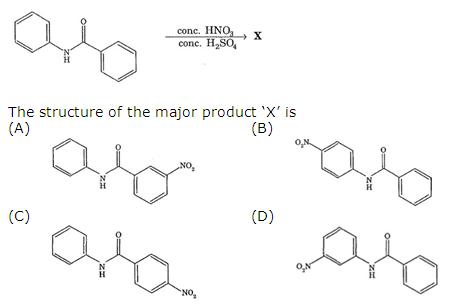 5.     The reagent(s) for the following conversion,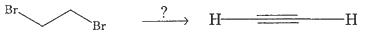         is/are        (A)    alcoholic KOH        (B)    alcoholic KOH followed by NaNH2        (C)    aqueous KOH followed by NaNH2        (D)    Zn/CH3OH6.     The number of structural isomers for C6H14 is        (A)    3        (B)    4        (C)    5        (D)    67.     The percentage of p-character in the orbitals forming P-P bonds in P4 is        (A)    25        (B)    33        (C)    50        (D)    758.     When 20g of naphthoic acid (C11H8O2) is dissolved in 50 g of benzene (Kf = 1.72 K kg mol-1), a freezing point depression of 2K is observed. The van't Hoff factor (i) is        (A)    0.5        (B)    1        (C)    2        (D)    39.     The value of log10K for a reaction A  B is        (Given : Dr  = -54.07 kJ mol-1, Dr  = 10 JK-1 mol-1 and R = 8.314 JK-1 mol-1; 2.303 × 8.314 × 298 = 5705)        (A)    5        (B)    10        (C)    95        (D)    10010.    STATEMENT-1        Boron always forms covalent bond        Because        STATEMENT-2        The small size of B3+ favours formation of covalent bond.(A)    Statement-1 is True, Staement-2 is True, Statement-2 is a correct explanation for statement-1.(B)    Statement-1 is True, Staement-2 is True, Statement-2 is not a correct explanation for statement-1.(C)    Statement-1 is True, Statement-2 is False(D)    Statement-1 is False, Statement-2 is True11.    STATEMENT-1        In water, orthoboric acid behaves as a weak monobasic acid.        Because        STATEMENT-2        In water, orthoboric acid acts as a proton donor.(A)    Statement-1 is True, Staement-2 is True, Statement-2 is a correct explanation for statement-1.(B)    Statement-1 is True, Staement-2 is True, Statement-2 is not a correct explanation for statement-1.(C)    Statement-1 is True, Statement-2 is False(D)    Statement-1 is False, Statement-2 is True12.    STATEMENT-1p-Hydroxybenzoic acid has a lower boiling point than o-hydroxybenzoic acid.        Because        STATEMENT-2        o-Hydroxybenzoic acid has intramolecular hydrogen bonding.(A)    Statement-1 is True, Staement-2 is True, Statement-2 is a correct explanation for statement-1.(B)    Statement-1 is True, Staement-2 is True, Statement-2 is not a correct explanation for statement-1.(C)    Statement-1 is True, Statement-2 is False(D)    Statement-1 is False, Statement-2 is True13.    STATEMENT-1Micelles are formed by surfactant molecules above the critical miceller concentration (CMC).BecauseSTATEMENT-2The conductivity of a solution having surfactant molecules decreases sharply at the CMC.(A)    Statement-1 is True, Staement-2 is True, Statement-2 is a correct explanation for statement-1.(B)    Statement-1 is True, Staement-2 is True, Statement-2 is not a correct explanation for statement-1.(C)    Statement-1 is True, Statement-2 is False(D)    Statement-1 is False, Statement-2 is True14.    Argon is used in arc welding because of its        (A)    low reactivity with metal        (B)    ability to lower the melting point of metal        (C)    flammability        (D)    high calorific value15.    The structure of XeO3 is        (A)    linear        (B)    planar        (C)    pyramidal        (D)    T-shaped16.    XeF4 and XeF6 are expected to be        (A)    oxidizing        (B)    reducing        (C)    unreactive        (D)    strongly basic17.    The total number of moles of chlorine gas evolved is        (A)    0.5        (B)    1.0        (C)    2.0        (D)    3.018.    If the cathode is a Hg electrode, the maximum weight (g) of amalgam formed from this solution is        (A)    200        (B)    225        (C)    400        (D)    44619.    The total charge (coulombs required for complete electrolysis is        (A)    24125        (B)    48250        (C)    96500        (D)    1930020.    Match the complexes in Column I with their properties listed in Column II.21.    Match the chemical substances in Column I with type of polymers/type of bonds in Column II.22.    match gases under specified conditions listed in Column I with the properties/laws in Column II.Column IColumn IColumn IIColumn II(A)[Co(NH3)4(H2O)2]CI2(p)geometrical isomers(B)[Pt(NH3)2CI2](q)paramagnetic(C)[Co(H2O)5CI]CI(r)diamagnetic(D)[Ni(H2O)6]CI2(s)metal ion with +2 oxidation stateColumn IColumn IColumn IIColumn II(A)Cellulose(p)Natural polymers(B)Nylon-6, 6(q)Synthetic polymer(C)Protein(r)Amide linkage(D)Sucrose(s)Glycoside linkageColumn IColumn IColumn IIColumn II(A)Hydrogen gas (P-200 atm, T=273 K)(p)Compressibility factor ¹ 1(B)Hydrogen gas (P ~ 0, T=273 K)(q)Attractive forces are dominant(C)CO2 (P = 1 atm, T = 273 K)(r)PV = nRT(D)Real gas with very large molar volume(s)P(V - nb) = nRT